Principe de fonctionnement de la géolocalisationSituation : Pour te rendre à un endroit inconnu, tu utilises une application couplée au GPS et bientôt à Galileo pour t’aider à trouver ton chemin et t’indiquer ta position sur un carte pour te situer.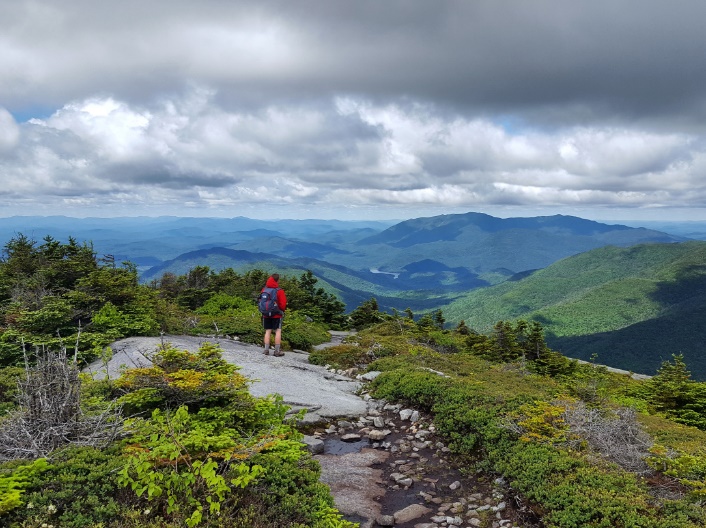 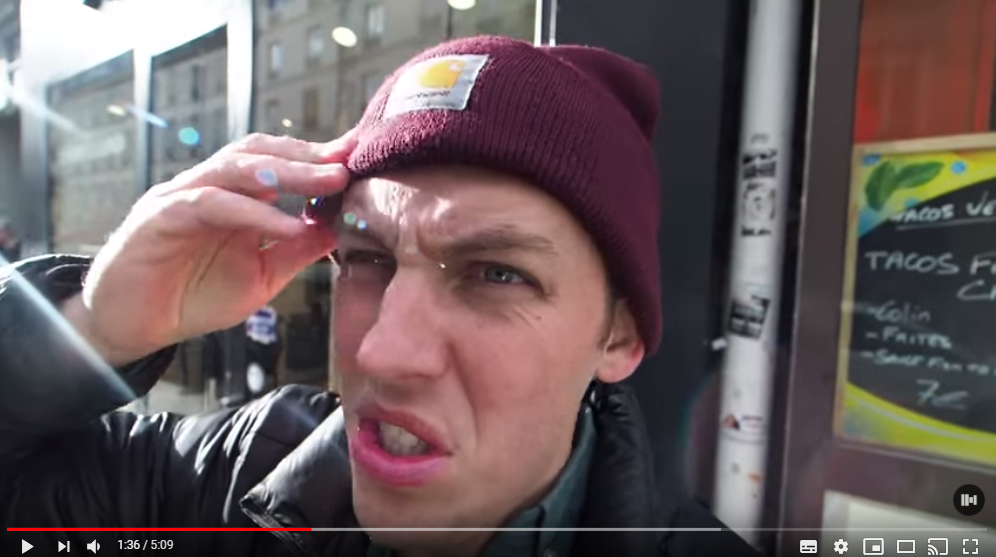 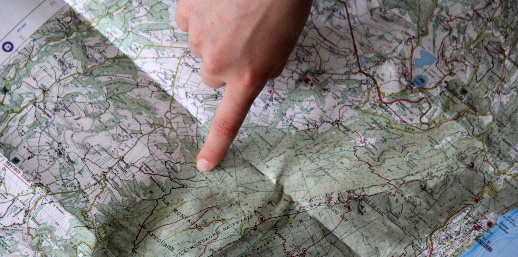 Localisation sur terrePour se localiser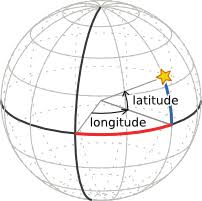 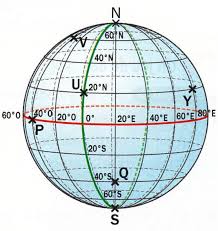 Q1 Quelles sont les informations qui nous permettent de nous localiser sur terre précisément ?Utilisez l’application NMEA tools pour visualiser vos coordonnées GPS.Q2. Donnez votre position précise.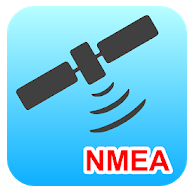 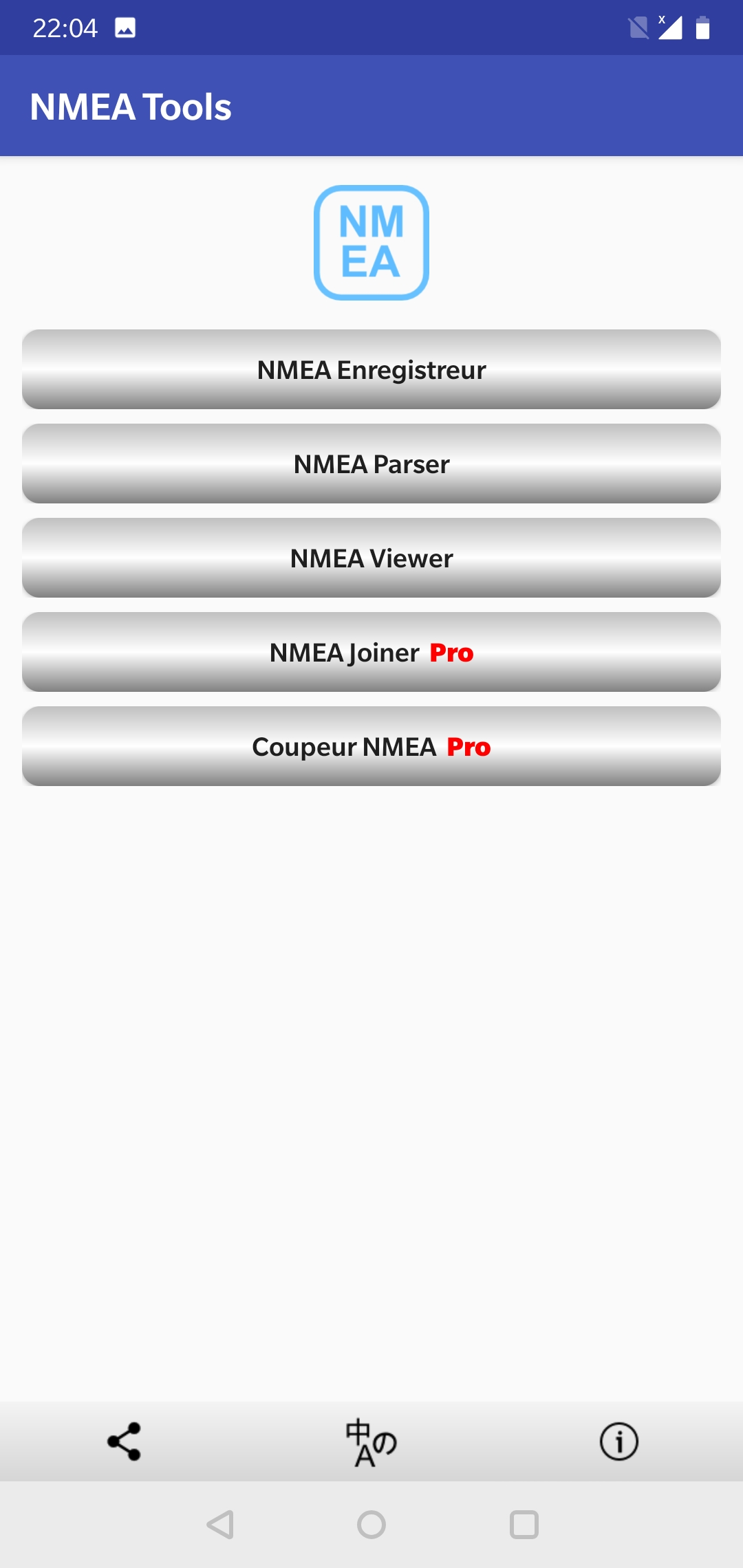 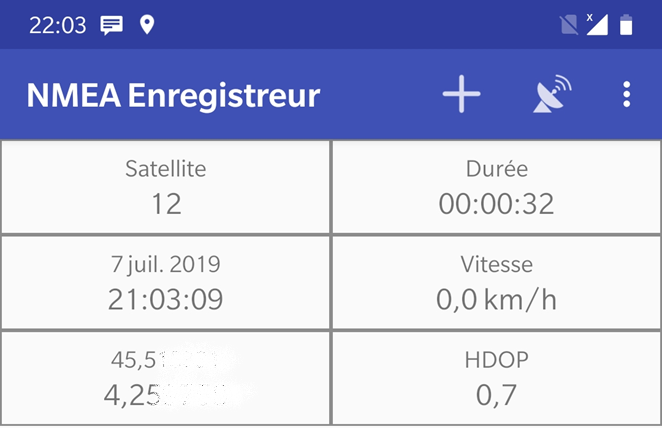 Problème : Comment le système de géolocalisation peut nous donner notre position sur une carte ?Expérience en classe.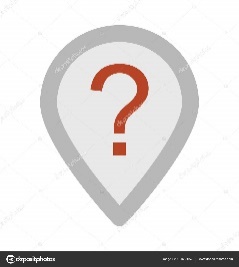 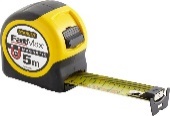 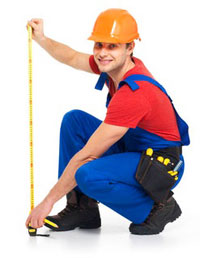 Les 2 élèves sont séparés de 3m.
Une fois les mesures effectuées. Trace dans un repère la position du ou des points possibles.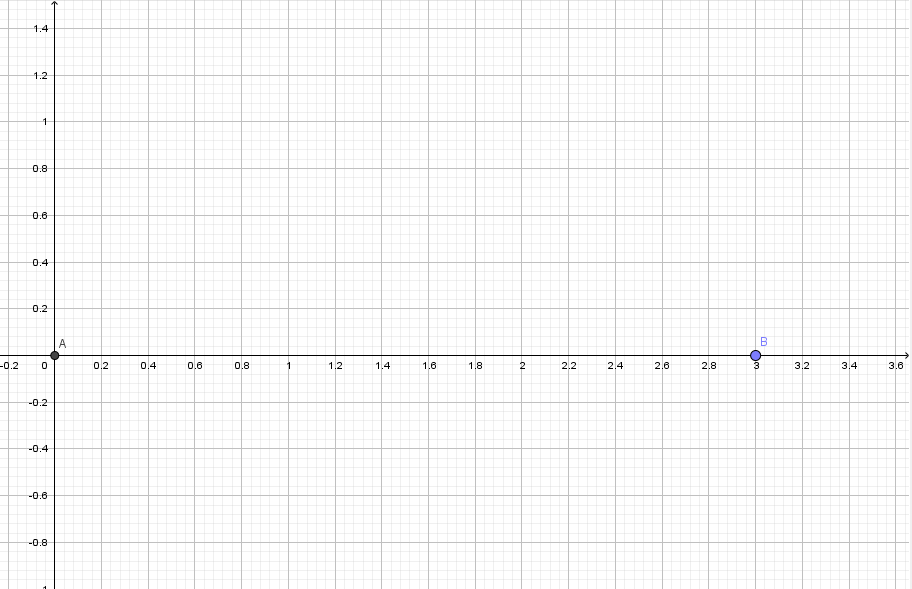 Echelle : 1m en réalité correspond à 5cm sur ton dessinModélisation avec Géogébra. Retrouver alors les coordonnées (x,y) du point recherché.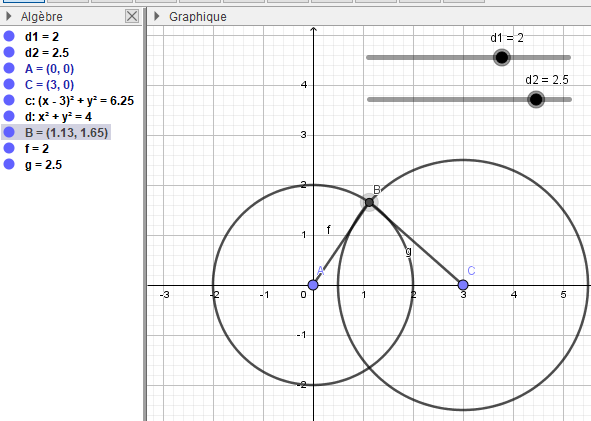 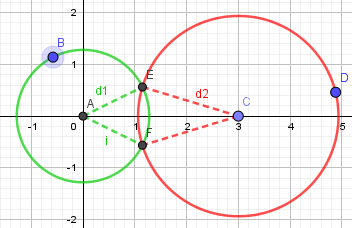 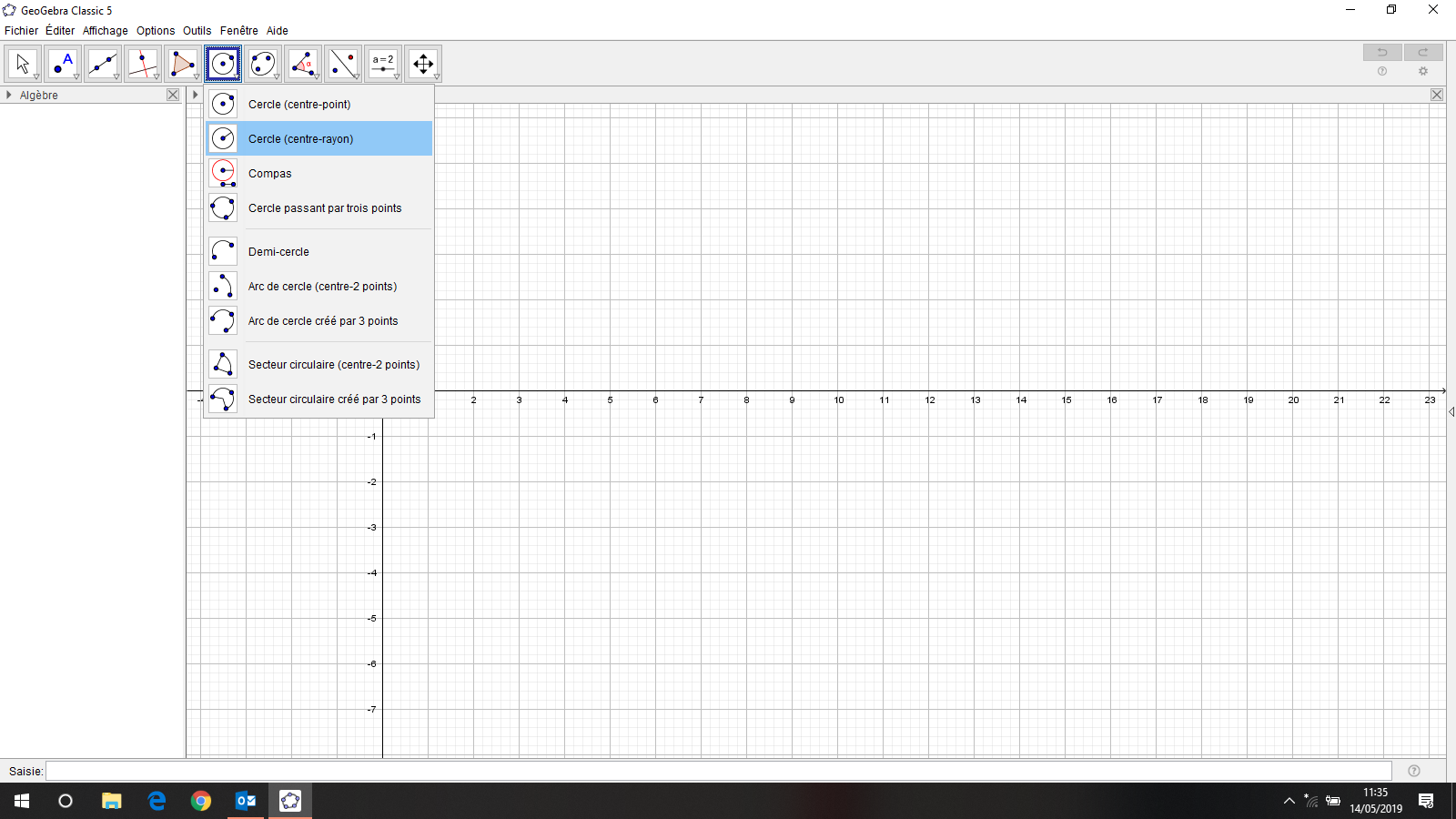 Premier cercle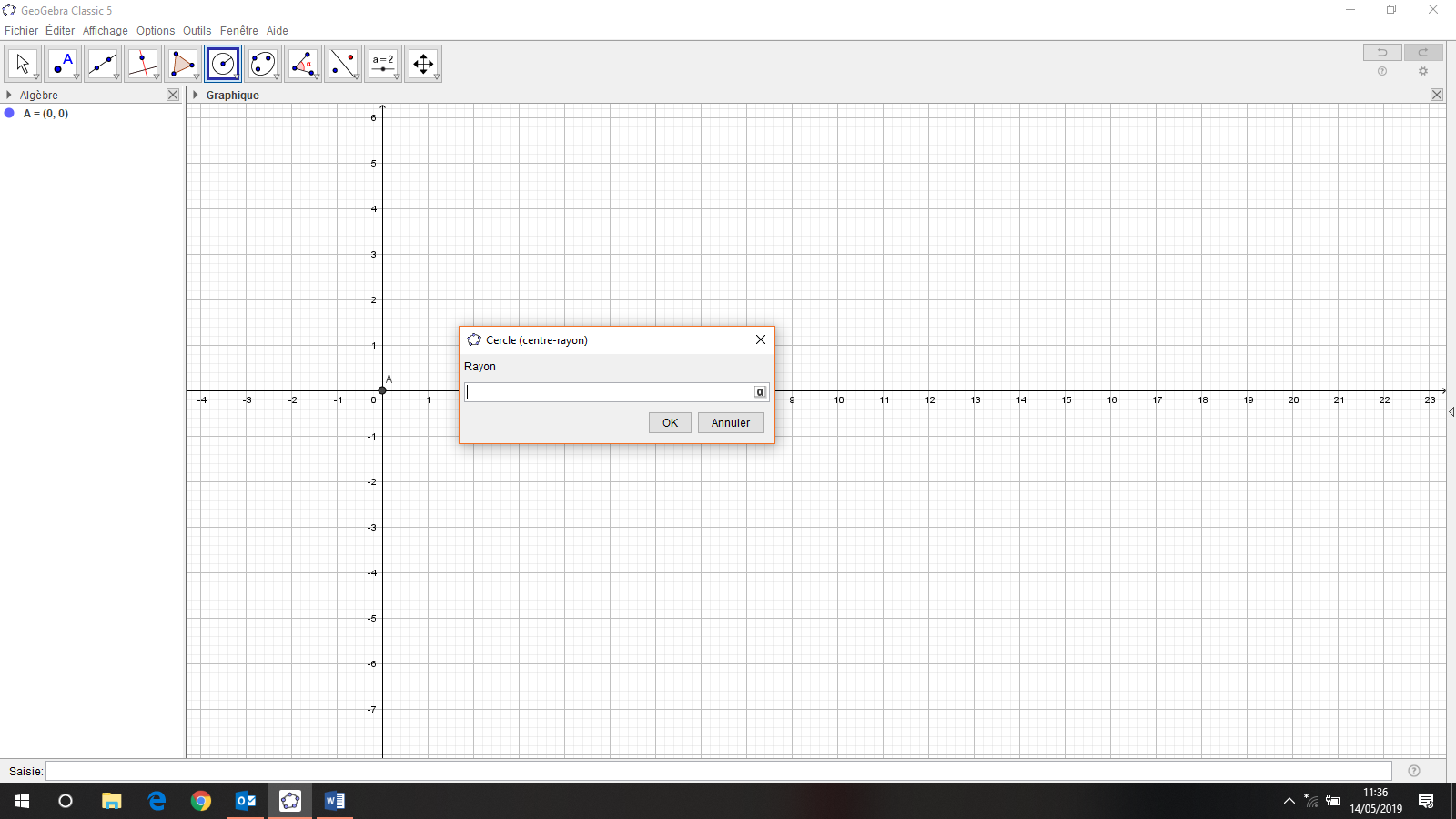 2eme cercle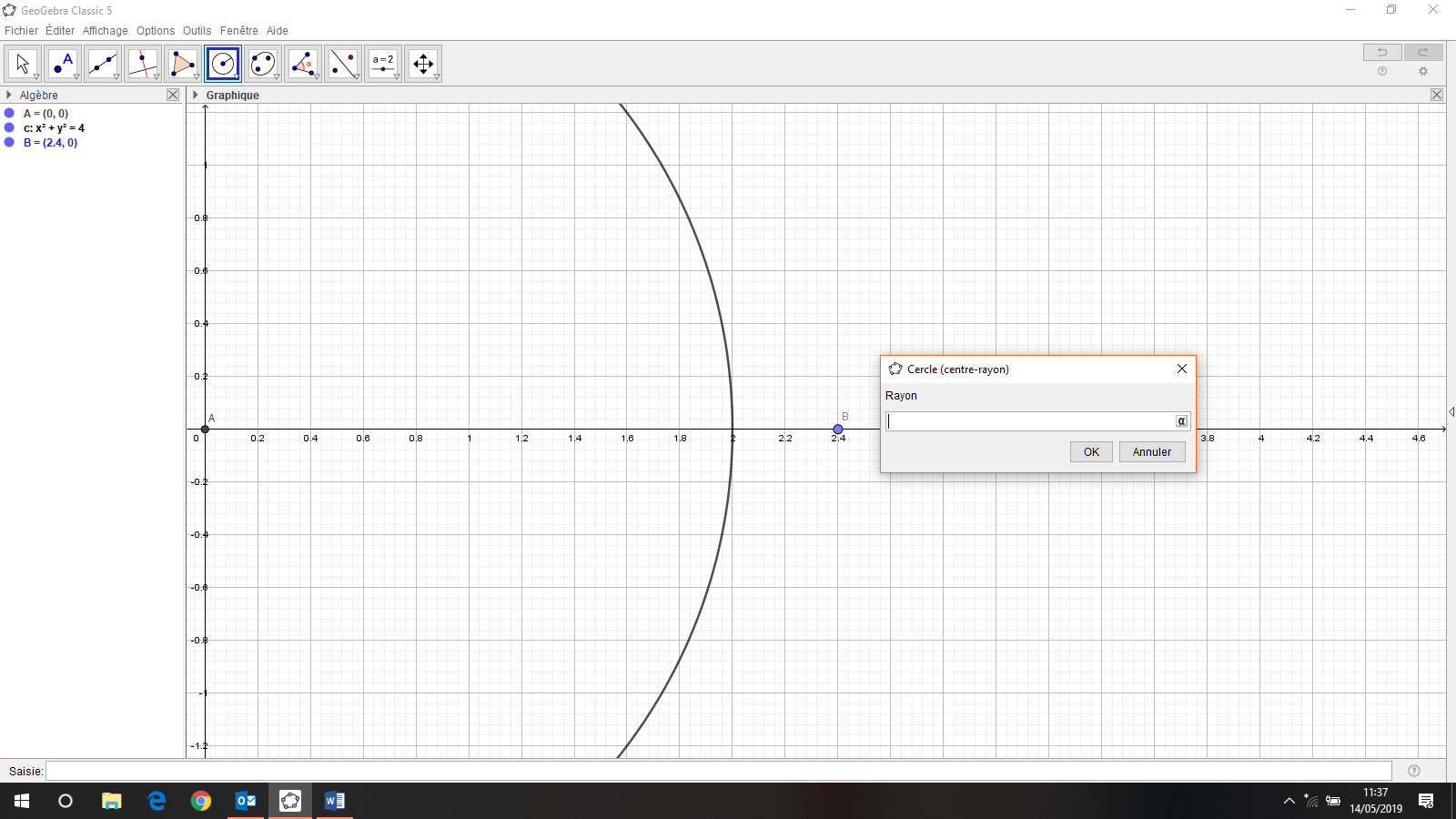 Point d’intersection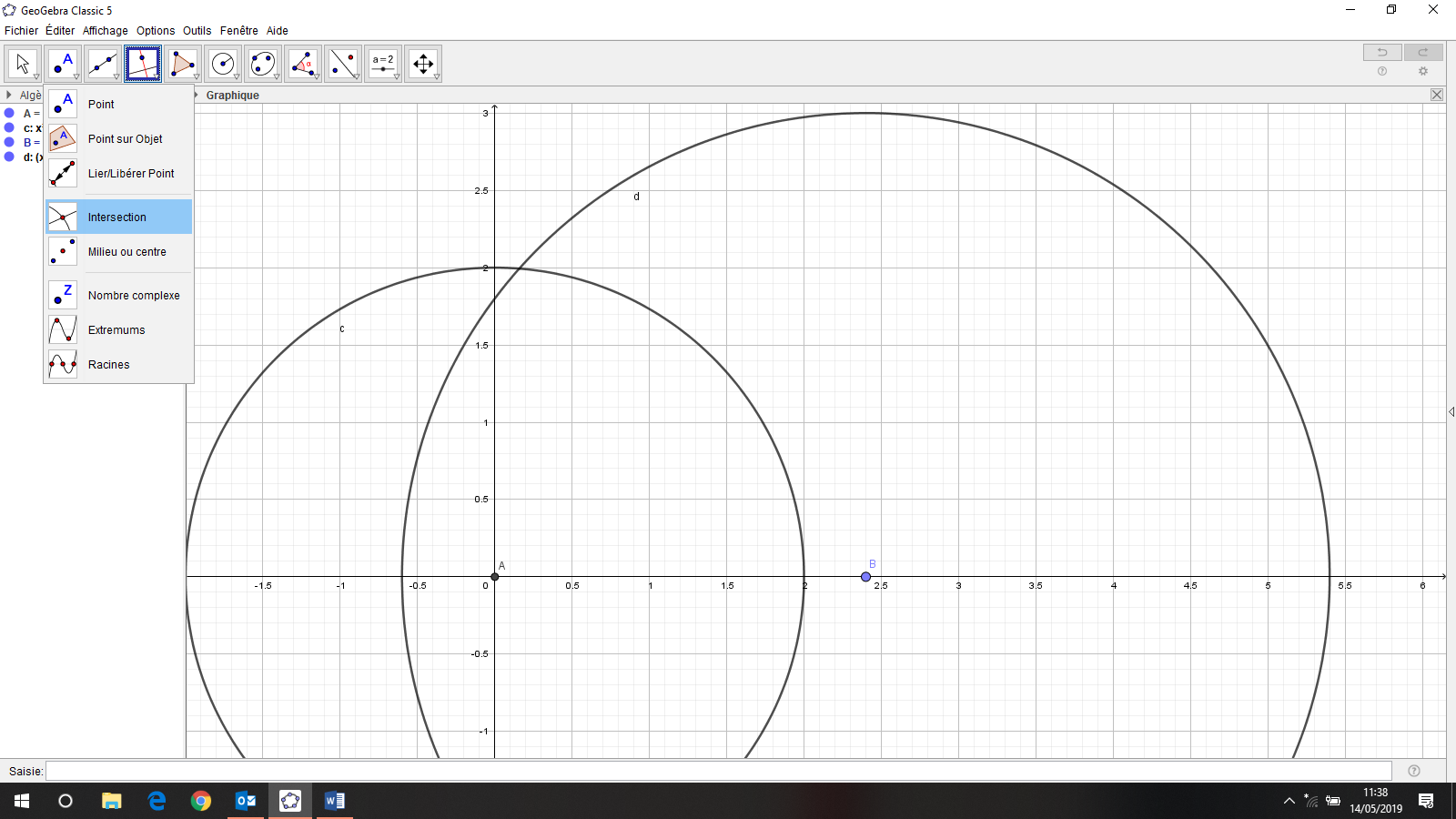 Clique sur les 2 cerclesNote les coordonnéesProblème : comment choisir parmi ces deux points E et F ?Mesures avec 3 distances d1, d2, d3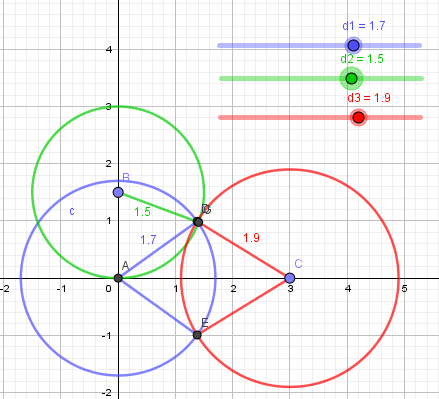 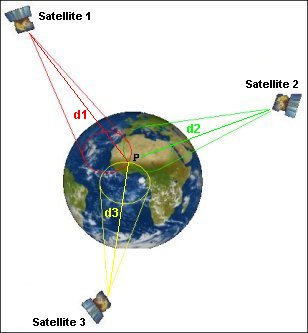 Pour le principe de géolocalisation sur terre, on utilise le même principe avec des satellites.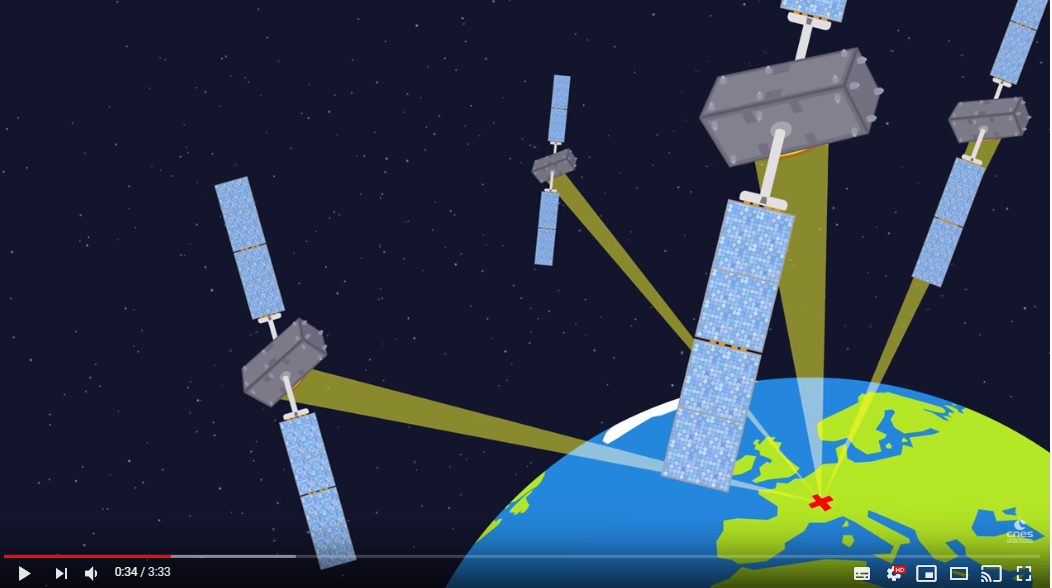 Après avoir regardé les deux vidéos ci-dessous, rédigez un texte de quelques lignes sur le principe du fonctionnement du GPS (et de Galileo). Vous n'hésiterez pas à utiliser des schémas.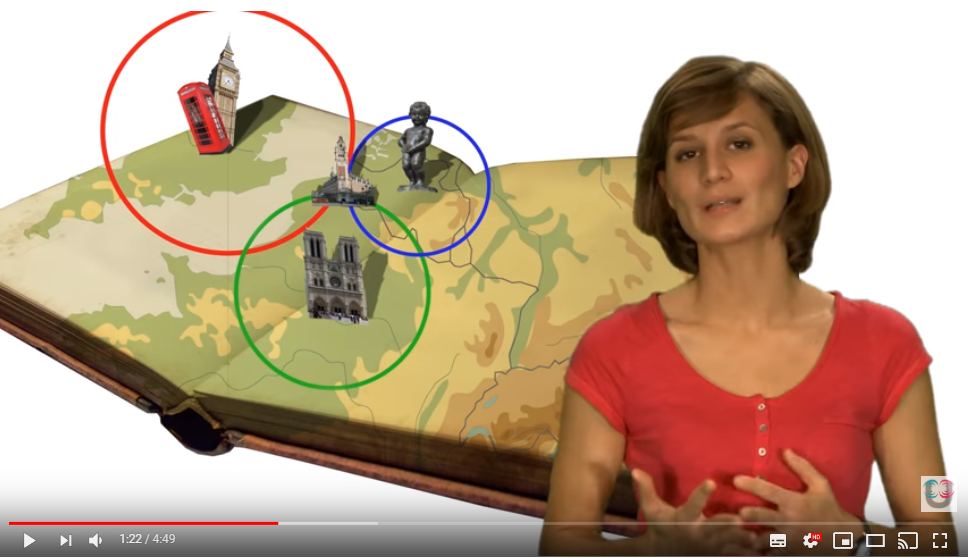 https://www.youtube.com/watch?time_continue=1&v=WoqpQbWdacQ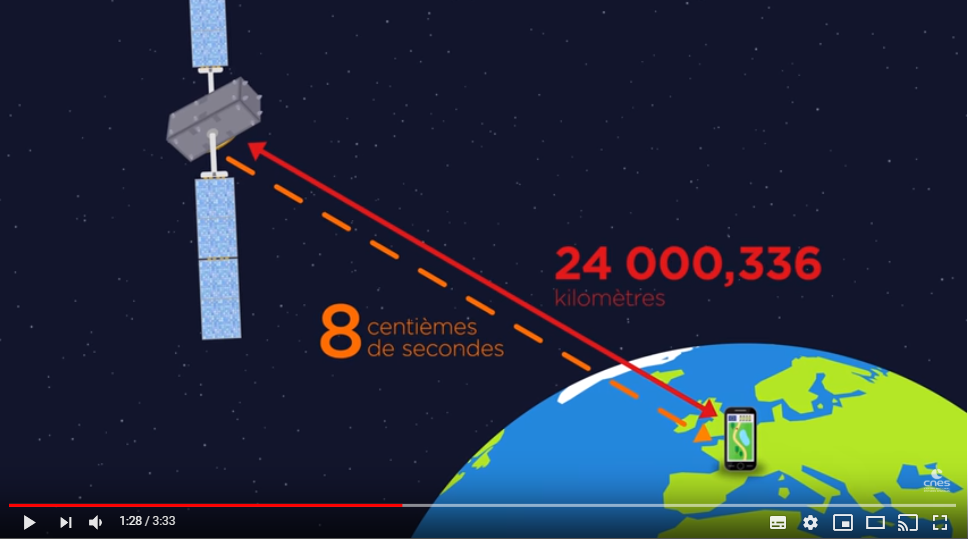 https://www.youtube.com/watch?v=e79tSIpLiDkGaliléoQ1. Qu’apporte Galéo en plus des autres systèmes ?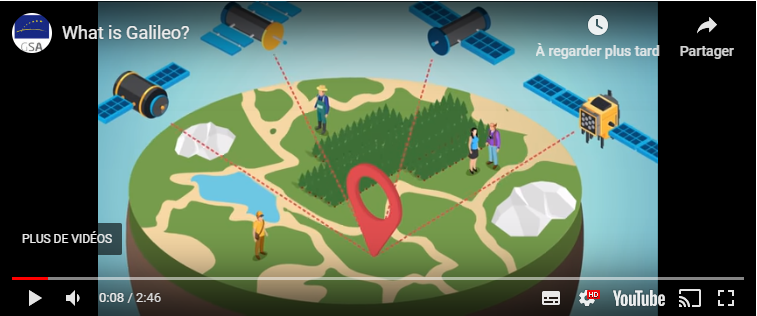 https://www.youtube.com/watch?time_continue=8&v=6oEcc58tEiAhttps://www.youtube.com/watch?v=4sht2CDVQ2w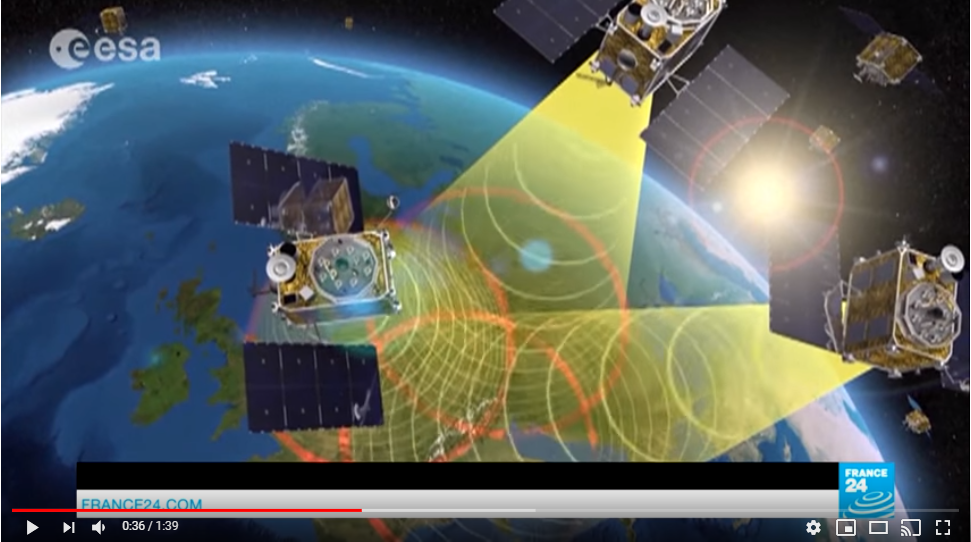 https://www.youtube.com/watch?v=0rRQU9dvkhcQ2. Quelle sera la précision du positionnement de Galileo ?http://www.esa.int/Our_Activities/Navigation/Galileo/Galileo_s_clockshttps://cnes.fr/fr/galileo-la-revolution-du-positionnement-centimetrique-en-marchePour aller plus loinRecherche l’expression des coordonnées (x,y) du point de position inconnue en fonction de d1 et d2 et de la distance entre les 2 points A et C des deux balises.